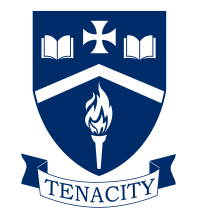 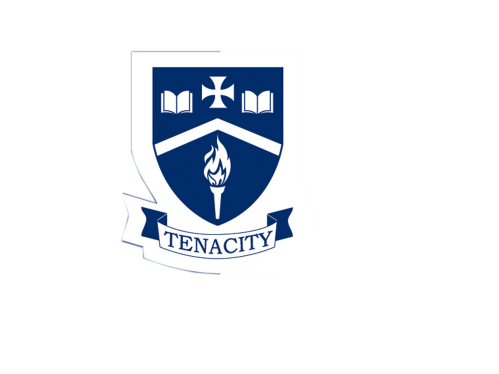 APPLICATION FOR ABSENCE FROM SCHOOL IN ‘EXCEPTIONAL CIRCUMSTANCES’If requesting a leave of absence you will need to complete the form on the reverse of this notice, setting out the reasons.  If the holiday is not considered to be an exceptional circumstance it will not be agreed.  If you nevertheless take your child out of school for the leave of absence this will be recorded as unauthorised leave.In the case of unauthorised leave of absence, the headteacher may request that the Local Authority issue a Fixed Penalty Notice without further warning to the parent.  Please note that such a penalty is issued to each parent for each child taken out of school.  A Penalty Notice is a fine of £60 if paid within the first 21 days and increases to £120 if paid between 21 and 28 days.  Thereafter, if the penalty remains unpaid, this may lead to prosecution through the Magistrates’ Court.------------------------------------------------------------------------------------------------------------------REQUEST FOR LEAVE OF ABSENCE DURING TERM TIMEI would like the school to consider my application for the exceptional circumstances outlined on the reverse.  (Please give reasons for your request using the box on the reverse of this letter)CONTACT DETAILS FOR PARENTS/CARERSDETAILS OF CHILDRENFOR SCHOOL USE ONLY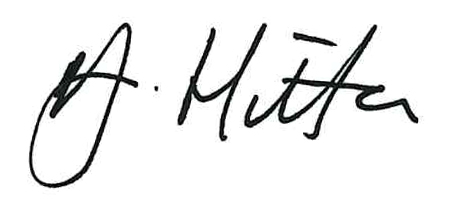 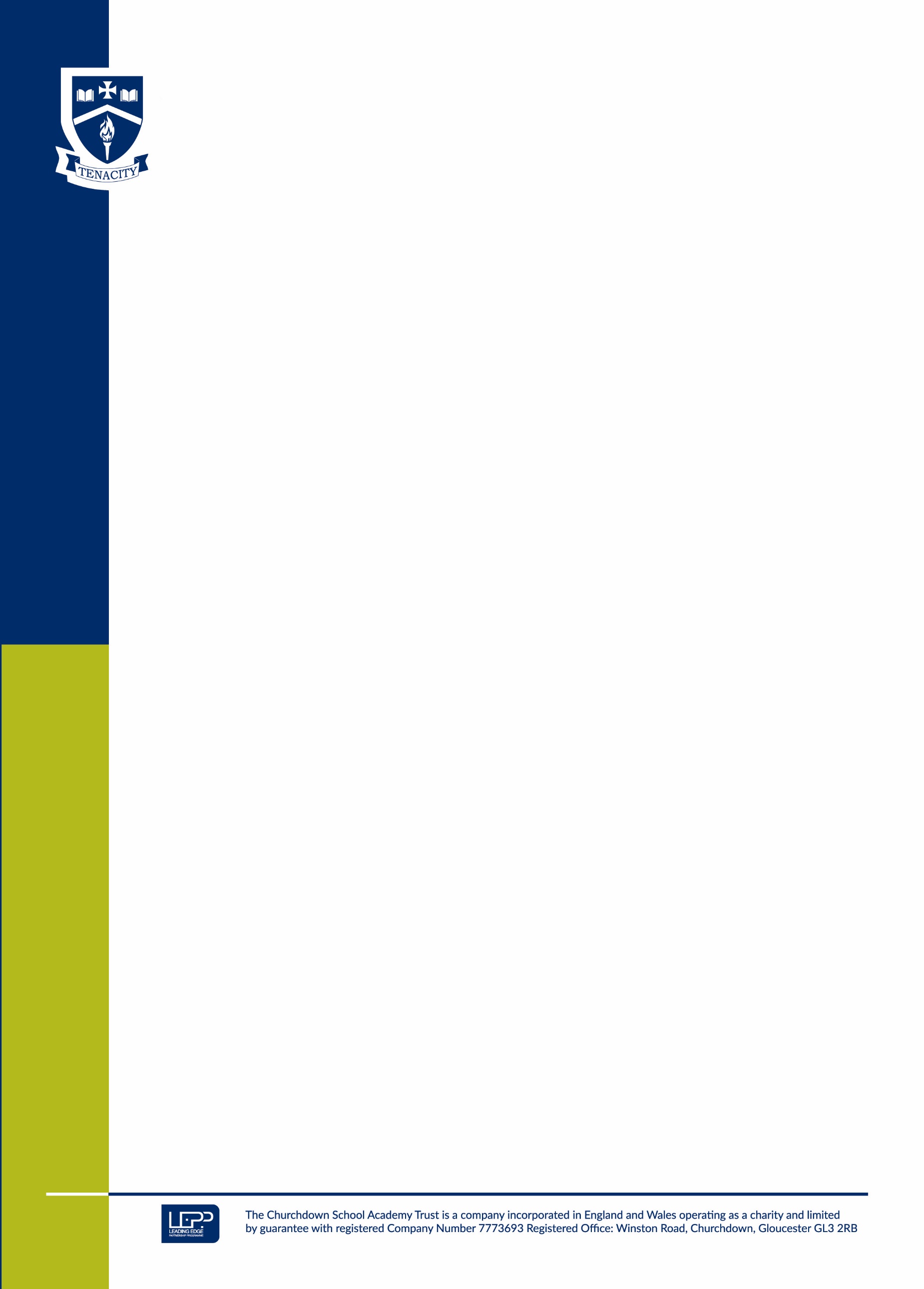 Parent / Carer Number 1Parent / Carer Number 2NamePhone NumberEmail AddressNameTutor GroupFirst ChildSecond ChildThird ChildAUTHORISEDNOT AUTHORISEDCURRENT ATTENDANCE (%)CURRENT ATTENDANCE (%)CURRENT ATTENDANCE (%)SIGNEDDATE